JC-RTTC-10 电动土壤采样器 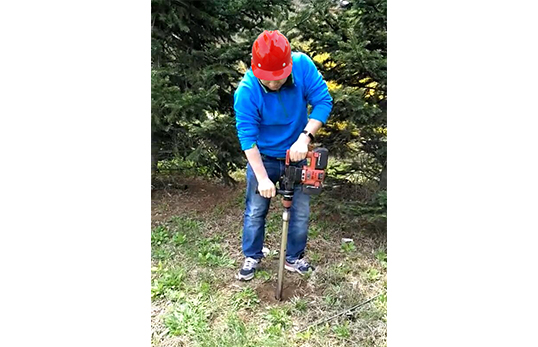 产品介绍
JC-RTTC-10 电动土壤采样器是一款便携式仪器 可用于环保、地质、农林、考古等行业的土壤深层柱状采样。可在不同区域对不同土壤质地采样、拆卸方便、体积较小便于操作，以锂电池供电，以大幅减免土壤取样人员的劳动力，快速、简便的取样。
应用领域 ： 环保、地质、农林、考古等行业的土壤深层柱状采样。
二、产品特点
采样深度2米。
能够在2米内任意深度内实现任意刨面的取样。
采用冲击式采样原理，有效避免采样扰动对土壤样品的影响。
高度便携性实现单人采样，主机重量<6kg，有极强的操控性。
采样器可选择内置衬管一起使用，特别适合粘度较大的土壤样品。
锂电池供电，无需电源和发电设备聚创环保为您提供全面的技术支持和完善的售后服务！详情咨询：0532-67705503！